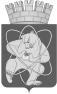 Городской округ«Закрытое административно – территориальное образование  Железногорск Красноярского края»АДМИНИСТРАЦИЯ ЗАТО г. ЖЕЛЕЗНОГОРСКПОСТАНОВЛЕНИЕ     30.11. 2020                                                                                                                     № 2258г. ЖелезногорскОб отмене постановления Администрации ЗАТО г. Железногорск от 10.06.2020 № 1043 «О внесении изменений в постановление Администрации ЗАТО г. Железногорск  от 20.04.2020 № 785 "Об утверждении порядка осуществления полномочий органом внутреннего муниципального финансового контроля по контролю в финансово-бюджетной сфере».В соответствии с Бюджетным кодексом Российской Федерации, Федеральным законом от 06.10.2003 № 131-ФЗ «Об общих принципах организации местного самоуправления в Российской Федерации», Уставом ЗАТО Железногорск, ПОСТАНОВЛЯЮ:1. Отменить постановление Администрации ЗАТО г. Железногорск от 10.06.2020 № 1043 «О внесении изменений в постановление Администрации ЗАТО г. Железногорск  от 20.04.2020 № 785 "Об утверждении порядка осуществления полномочий органом внутреннего муниципального финансового контроля по контролю в финансово-бюджетной сфере».2. Управлению внутреннего контроля  Администрации ЗАТО г. Железногорск (Е.Н. Панченко) довести настоящее постановление до сведения населения через газету "Город и горожане".3. Отделу общественных связей Администрации ЗАТО г. Железногорск 
(И.С.Архипова) разместить настоящее постановление на официальном сайте городского округа «Закрытое административно-территориальное образование Железногорск Красноярского края» в информационно-телекоммуникационной сети Интернет.4. Контроль над исполнением постановления оставляю за собой.5. Настоящее постановление вступает в силу после его официального опубликования.Глава  ЗАТО г. Железногорск                                                             И.Г. Куксин      